ПРОЕКТ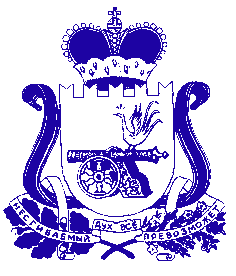 АДМИНИСТРАЦИЯ МУНИЦИПАЛЬНОГО ОБРАЗОВАНИЯ«ГЛИНКОВСКИЙ РАЙОН» СМОЛЕНСКОЙ ОБЛАСТИП О С Т А Н О В Л Е Н И Еот   2023  №  О внесении изменений в постановление Администрации муниципального образования «Глинковский район» Смоленской области от 05.11.2013 № 297Администрация муниципального образования «Глинковский район» Смоленской области п о с т а н о в л я е т:           1.Внести в постановление Администрации муниципального образования «Глинковский район» Смоленской области от 05.11.2013 №297 «Об утверждении муниципальной программы «Эффективное управление финансами и муниципальным долгом муниципального образования «Глинковский район» Смоленской области»» (в редакции постановлений от 19.11.2013 №322, от 14.11.2014 № 398, от 30.12.2014 №473, от 22.06.2015 №244, от 28.10.2015 №411, от 17.11.2015 №469, от 18.12.2015 №553, от 10.11.2016 №430, от 26.12.2016 №496, от 24.08.2017 №324, от 25.10.2017 №430, от 28.12.2017 №540, от 06.06.2018 №181, от 03.10.2018 №331, от 26.12.2018 №478, от 04.04.2019 №107, от 26.08.2019 №264, от 08.10.2020 №313, от 28.12.2020 №428, от 27.12.2021 №364, от 19.04.2022 №150, от 23.11.2022 №371, от 21.12.2022 №406, от 09.01.2023 №2, от 23.10.2023 №430, от 22.12.2023 №297) следующие изменения:       1) раздел 1. «Основные положения» паспорта муниципальной программы изложить в новой редакции:    2) в разделе 2. «Показатели муниципальной программы» паспорта муниципальной программы слова: «2022 год», «2023 год», «2024 год», «2025 год» заменить словами: «2023 год», «2024 год», «2025 год», «2026 год», соответственно;          3) раздел 4 «Финансовое обеспечение муниципальной программы» паспорта муниципальной программы изложить в новой редакции:           4) в разделе 3. «Паспорта комплексов процессных мероприятий» слова: «2022 год», «2023 год», «2024 год», «2025 год» заменить словами: «2023 год», «2024 год», «2025 год», «2026 год», соответственно;           5) раздел 5. «Сведения о финансировании структурных элементов муниципальной программы «Эффективное управление финансами и муниципальным долгом муниципального образования «Глинковский район» Смоленской области» изложить в новой редакции: Раздел 5. Сведенияо финансировании структурных элементов муниципальной программы «Эффективное управление финансами и муниципальным долгом муниципального образования «Глинковский район» Смоленской области»        2. Настоящее постановление распространяет свое действие на правоотношения, возникшие с 1 января 2024 года.            3. Контроль за исполнением настоящего постановления возложить на начальника Финансового управления Администрации муниципального образования «Глинковский район» Смоленской области (Конюхова И.В.).Глава муниципального образования«Глинковский район» Смоленской области                                             М.З. КалмыковОтветственный исполнитель 
муниципальной программыФинансовое управление Администрации муниципального образования «Глинковский район» Смоленской области Конюхова Ирина ВалерьевнаФинансовое управление Администрации муниципального образования «Глинковский район» Смоленской области Конюхова Ирина ВалерьевнаФинансовое управление Администрации муниципального образования «Глинковский район» Смоленской области Конюхова Ирина ВалерьевнаФинансовое управление Администрации муниципального образования «Глинковский район» Смоленской области Конюхова Ирина ВалерьевнаФинансовое управление Администрации муниципального образования «Глинковский район» Смоленской области Конюхова Ирина ВалерьевнаПериод (этапы) реализации муниципальной программыэтап I: 2015 – 2021 годы;этап II: 2022 – 2026 годыэтап I: 2015 – 2021 годы;этап II: 2022 – 2026 годыэтап I: 2015 – 2021 годы;этап II: 2022 – 2026 годыэтап I: 2015 – 2021 годы;этап II: 2022 – 2026 годыэтап I: 2015 – 2021 годы;этап II: 2022 – 2026 годыЦели муниципальной программыПовышение качества управления муниципальными финансамиПовышение качества управления муниципальными финансамиПовышение качества управления муниципальными финансамиПовышение качества управления муниципальными финансамиПовышение качества управления муниципальными финансамиОбъемы финансового обеспечения за весь период реализации (по годам реализации и в разрезе источников финансирования на очередной финансовый год и 1, 2-й годы планового периода)ГодыОбщий объём финансирования составляет   212 593 307,41 рублей, из них:2015-2023 годы (всего) – 165 952 707,41 рублей;Общий объём финансирования составляет   212 593 307,41 рублей, из них:2015-2023 годы (всего) – 165 952 707,41 рублей;Общий объём финансирования составляет   212 593 307,41 рублей, из них:2015-2023 годы (всего) – 165 952 707,41 рублей;Общий объём финансирования составляет   212 593 307,41 рублей, из них:2015-2023 годы (всего) – 165 952 707,41 рублей;Объемы финансового обеспечения за весь период реализации (по годам реализации и в разрезе источников финансирования на очередной финансовый год и 1, 2-й годы планового периода)ГодыВсегосредства областного бюджетасредства местного бюджетасредства бюджетов сельских поселенийОбъемы финансового обеспечения за весь период реализации (по годам реализации и в разрезе источников финансирования на очередной финансовый год и 1, 2-й годы планового периода)202421 589 300,00541 900,0021 037 400,0010 000,00Объемы финансового обеспечения за весь период реализации (по годам реализации и в разрезе источников финансирования на очередной финансовый год и 1, 2-й годы планового периода)202512 525 900,00478 500,0012 037 400,0010 000,00Объемы финансового обеспечения за весь период реализации (по годам реализации и в разрезе источников финансирования на очередной финансовый год и 1, 2-й годы планового периода)202612 525 400,00478 000,0012 037 400,0010 000,00Влияние на достижение целей муниципальной программыОбеспечение повышения качества управления муниципальными финансамиОбеспечение повышения качества управления муниципальными финансамиОбеспечение повышения качества управления муниципальными финансамиОбеспечение повышения качества управления муниципальными финансамиОбеспечение повышения качества управления муниципальными финансамиНаименование муниципальной программы/ источник финансового обеспеченияОбъем финансового обеспечения по годам реализации (рублей)Объем финансового обеспечения по годам реализации (рублей)Объем финансового обеспечения по годам реализации (рублей)Объем финансового обеспечения по годам реализации (рублей)Наименование муниципальной программы/ источник финансового обеспечениявсего2024 год2025 год2026 год12345муниципальная программа «Эффективное управление финансами и муниципальным долгом муниципального образования«Глинковский район» Смоленской области»:46 640 600,0021 589 300,0012 525 900,0012 525 400,00средства областного бюджета1 498 400,00541 900,00478 500,00478 000,00средства местного бюджета45 112 200,0021 037 400,0012 037 400,0012 037 400,00средства сельских поселений30 000,0010 000,0010 000,0010 000,00№п/пНаименованиеУчастник муниципальной программыИсточник финансового обеспеченияОбъем средств на реализацию Муниципальной программы на очередной финансовый год и плановый период (рублей)Объем средств на реализацию Муниципальной программы на очередной финансовый год и плановый период (рублей)Объем средств на реализацию Муниципальной программы на очередной финансовый год и плановый период (рублей)Объем средств на реализацию Муниципальной программы на очередной финансовый год и плановый период (рублей)Объем средств на реализацию Муниципальной программы на очередной финансовый год и плановый период (рублей)№п/пНаименованиеУчастник муниципальной программыИсточник финансового обеспечениявсего2024 год2025 год2025 год2026 год1234567781. Комплекс процессных мероприятий«Обеспечение организационных условий для реализации Муниципальной программы»1. Комплекс процессных мероприятий«Обеспечение организационных условий для реализации Муниципальной программы»1. Комплекс процессных мероприятий«Обеспечение организационных условий для реализации Муниципальной программы»1. Комплекс процессных мероприятий«Обеспечение организационных условий для реализации Муниципальной программы»1. Комплекс процессных мероприятий«Обеспечение организационных условий для реализации Муниципальной программы»1. Комплекс процессных мероприятий«Обеспечение организационных условий для реализации Муниципальной программы»1. Комплекс процессных мероприятий«Обеспечение организационных условий для реализации Муниципальной программы»1. Комплекс процессных мероприятий«Обеспечение организационных условий для реализации Муниципальной программы»1. Комплекс процессных мероприятий«Обеспечение организационных условий для реализации Муниципальной программы»1.Расходы на обеспечение функций органов местного самоуправленияФинансовое управлениесредства местного бюджета18 112 200,006 037 400,006 037 400,006 037 400,006 037 400,00Итого по комплексному мероприятию:Итого по комплексному мероприятию:Итого по комплексному мероприятию:Итого по комплексному мероприятию:18 112 200,006 037 400,006 037 400,006 037 400,006 037 400,002. Комплекс процессных мероприятий «Обеспечение переданных полномочий органов местного самоуправления поселений»2. Комплекс процессных мероприятий «Обеспечение переданных полномочий органов местного самоуправления поселений»2. Комплекс процессных мероприятий «Обеспечение переданных полномочий органов местного самоуправления поселений»2. Комплекс процессных мероприятий «Обеспечение переданных полномочий органов местного самоуправления поселений»2. Комплекс процессных мероприятий «Обеспечение переданных полномочий органов местного самоуправления поселений»2. Комплекс процессных мероприятий «Обеспечение переданных полномочий органов местного самоуправления поселений»2. Комплекс процессных мероприятий «Обеспечение переданных полномочий органов местного самоуправления поселений»2. Комплекс процессных мероприятий «Обеспечение переданных полномочий органов местного самоуправления поселений»2. Комплекс процессных мероприятий «Обеспечение переданных полномочий органов местного самоуправления поселений»1.Расходы районного бюджета за счет средств бюджета Болтутинского сельского поселения в соответствии с заключен-ными соглашениямиФинансовое управлениесредства сельских поселений15 000,005 000,005000,005000,005000,002.Расходы районного бюджета за счет средств бюджета Доброминского сельского поселения в соответствии с заключен-ными соглашениямиФинансовое управлениесредства сельских поселений15 000,005 000,005000,005000,005000,00Итого по комплексному мероприятию:Итого по комплексному мероприятию:Итого по комплексному мероприятию:Итого по комплексному мероприятию:30 000,0010 000,0010000,0010000,0010000,003. Комплекс процессных мероприятий«Поддержание устойчивого исполнения бюджетов поселений муниципального образования «Глинковский район» Смоленской области»3. Комплекс процессных мероприятий«Поддержание устойчивого исполнения бюджетов поселений муниципального образования «Глинковский район» Смоленской области»3. Комплекс процессных мероприятий«Поддержание устойчивого исполнения бюджетов поселений муниципального образования «Глинковский район» Смоленской области»3. Комплекс процессных мероприятий«Поддержание устойчивого исполнения бюджетов поселений муниципального образования «Глинковский район» Смоленской области»3. Комплекс процессных мероприятий«Поддержание устойчивого исполнения бюджетов поселений муниципального образования «Глинковский район» Смоленской области»3. Комплекс процессных мероприятий«Поддержание устойчивого исполнения бюджетов поселений муниципального образования «Глинковский район» Смоленской области»3. Комплекс процессных мероприятий«Поддержание устойчивого исполнения бюджетов поселений муниципального образования «Глинковский район» Смоленской области»3. Комплекс процессных мероприятий«Поддержание устойчивого исполнения бюджетов поселений муниципального образования «Глинковский район» Смоленской области»3. Комплекс процессных мероприятий«Поддержание устойчивого исполнения бюджетов поселений муниципального образования «Глинковский район» Смоленской области»1.Расходы на финансирова-ние социально-значимых расходов бюджетов поселений, носящих разовый характер и возникших в результате непредвиденных обстоя-тельств, требующих оказания финансовой помощи поселения в связи с недостатком собст-венных доходов поселенияФинансовое управлениесредства местного бюджета0,000,000,000,000,002.Расходы на поддержание мер по обеспечению сбалансированности и платежеспособности бюджетов поселенийФинансовое управлениесредства местного бюджета0,000,000,000,000,003.Дотация на выравнивание бюджетной обеспеченнос-ти поселений из бюджета муниципального района, сформированной за счет средств бюджета муниципального районаФинансовое управлениесредства местного бюджета27 000 000,0015 000 000,006 000 000,006 000 000,006 000 000,004.Дотация на выравнивание бюджетной обеспеченнос-ти поселений из бюджета муниципального района в части сформированной за счет субвенции из областного бюджетаФинансовое управлениесредства областного бюджета1 498 400,00541 900,00478 500,00478 000,00478 000,00Итого по комплексному мероприятию:Итого по комплексному мероприятию:Итого по комплексному мероприятию:Итого по комплексному мероприятию:28 498 400,0015 541 900,006 478 500,006 478 000,006 478 000,00Всего по муниципальной программе, в том числе:Всего по муниципальной программе, в том числе:Всего по муниципальной программе, в том числе:Всего по муниципальной программе, в том числе:46 640 600,0021 589 300,0012 525 900,0012 525 400,0012 525 400,00средства областного бюджетасредства областного бюджетасредства областного бюджетасредства областного бюджета1 498 400,00541 900,00478 500,00478 000,00478 000,00средства местного бюджетасредства местного бюджетасредства местного бюджетасредства местного бюджета45 112 200,0021 037 400,0012 037 400,0012 037 400,0012 037 400,00средства сельских поселенийсредства сельских поселенийсредства сельских поселенийсредства сельских поселений30 000,0010 000,0010 000,0010 000,0010 000,00